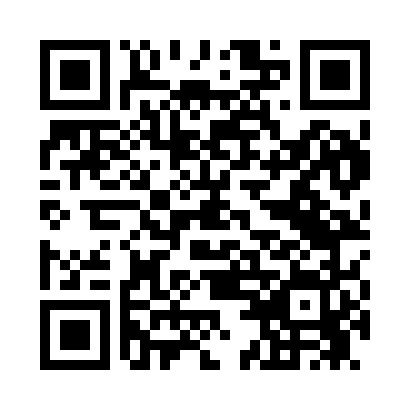 Prayer times for New Market, Alabama, USAMon 1 Jul 2024 - Wed 31 Jul 2024High Latitude Method: Angle Based RulePrayer Calculation Method: Islamic Society of North AmericaAsar Calculation Method: ShafiPrayer times provided by https://www.salahtimes.comDateDayFajrSunriseDhuhrAsrMaghribIsha1Mon4:115:3612:504:378:039:292Tue4:115:3612:504:378:039:293Wed4:125:3712:504:378:039:284Thu4:125:3712:504:388:039:285Fri4:135:3812:504:388:039:286Sat4:145:3812:514:388:039:277Sun4:145:3912:514:388:029:278Mon4:155:4012:514:388:029:269Tue4:165:4012:514:388:029:2610Wed4:175:4112:514:388:029:2611Thu4:175:4112:514:388:019:2512Fri4:185:4212:514:398:019:2413Sat4:195:4212:524:398:009:2414Sun4:205:4312:524:398:009:2315Mon4:215:4412:524:398:009:2216Tue4:225:4412:524:397:599:2217Wed4:225:4512:524:397:599:2118Thu4:235:4612:524:397:589:2019Fri4:245:4612:524:397:579:1920Sat4:255:4712:524:397:579:1921Sun4:265:4812:524:397:569:1822Mon4:275:4912:524:397:569:1723Tue4:285:4912:524:397:559:1624Wed4:295:5012:524:397:549:1525Thu4:305:5112:524:387:549:1426Fri4:315:5112:524:387:539:1327Sat4:325:5212:524:387:529:1228Sun4:335:5312:524:387:519:1129Mon4:345:5412:524:387:509:1030Tue4:355:5412:524:387:509:0931Wed4:365:5512:524:387:499:08